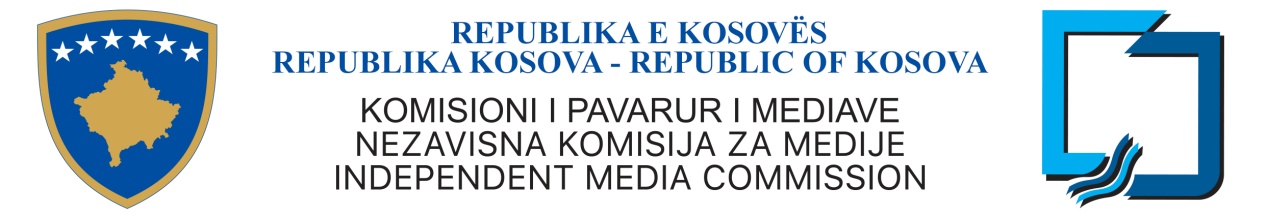 U skladu sa Zakonom Br. 03-L-149 o Civilnoj Službi Republike Kosova, i Pravilnikom Br.02/2010 o Proceduri Regrutacije u Civilnoj Službi, Nezavisna Komisija za Medije produžava rok konkursa za još 7 dana za dolenavedeni konkurs: KONKURSNaziv radnog mesta : Rukovodilac Divizije za Usklađenost i Harmonizaciju ZakonodavstvaOdlenje :Pravno Odelenje Mesečna plata bruto:  730.86 €Vremenski rok imenovanja: Jedna (1)pozicija Kariere Broj referencije: 1812/1357/ADM/n.aRadno mesto : PrištinaRadovi i odgovornosti:Rukovodi radom u izradi plana godišnjih zakonodavnih aktivnosti za NKM;U saradnji sa drugim Odeljenjima kancelarije rukovodi radom u izradi sekundarnog zakonodavstva, uputstvima i drugim aktima u okviru delokruga NKM-a i za potrebe NKM-a i kancelarije;Upravlja radom u zakonskoj proceni slučajeva koji su podneseni od drugih odeljenja bilo na osnovi žalbi strana ili tokom pokretanja ex officio postupka od strane jednog od odeljenja kancelarije;Obezbeđuje usklađenost zakonskih i podzakonskih akata sa odgovarajućim zakonodavstvom EU-a, Evropske komisije i najboljih evropskih i međunarodnih  standarda i praksi u okviru delokruga NKM-a;Sarađuje sa drugim odeljenjima i jedinicama kako bi se u zakonskom pogledu obezbedila usklađenost licenciranih sa primarnim i sekundarnim zakonodavstvom NKM-a i drugim sprovodljivim zakonima;Rukovodi radom u slučajevima koji su pokrenuti od strane izvršne kancelarije u vezi zakonske usklađenosti i nakon odgovarajućih aktivnosti daje preporuku glavnom šefu preko direktora Pravnog Odeljenja  u vezi neophodne mere za odlučivanje;Obezbeđuje komunikaciju sa licenciranim o proceni njihove usklađenosti sa odlukama komisije koje su proizašle iz potvrđenih žalbi;Pruža analize, savete, preporuke, tumačenja i pravna uputstva za sva odeljenja izvršne kancelarije u skladu sa predstavljenim zahtevima;Uslovi za ućešće na regrutacijiUniversitetska Diploma iz oblasti prava (diplomirani pravnik).Minimum 5 godina profesionalnog radnog iskustva u pravna pitanja.Prednos radno iskustvo u oblasti regulisanju medija. Veštine, iskustvo i druge osobine koje se zahtevaju.1. Dovoljno radno iskustvo u upravljanju, radno iskustvo u pravnoj oblasti u sektoru medija, javnim institucijama ili nekoj drugoj međunarodnoj organizaciji;2. Osim poznavanja domaćeg zakonodavstva iz oblasti medija neophodno je znanje iz zakonodavne oblasti i jurisprudencije Saveta Evrope o slobodi izražavanje kao i odgovarajućeg zakonodavstva EU-a.3.  Dobre veštine u izradi pravnih dokumenata, menadžerske, analitičke i komunikativne veštine 4.  Fleksibilnost i sposobnost rada pod pritiskom i u okviru ograničenih vremenskih rokova;5.  Poželno je poznavanje engleskog jezika;6.  Poznavanje rada na računaru za potrebe izvršenja radnih zadataka i odgovornosti.Specifični zahtevi“Kosovska javnana služba je u službi svih ljudi na Kosovu, i prima aplikacije muškaraca i žena iz svih Kosovskih zajednica“Manjinske zajednice i njihovi pripadnici imaku prava da budu predstavljeni proporcionalno na organima Javne službe na lokalnom i centralnom nivou, kao što je naznačeno i Čl. 11, paragraf 3 Zakona Br.03/L-149 o Javnoj Službi Republike Kosovo. Rok za konkurisanje počinje od 09.01.2019 do 15.01.2019, do 16:00 ćasova. Primljeni zahtevi nakon zatvaranja konkursa nece biti prihvacene. Uz aplikaciju se treba priložiti sledeća propratna dokumentacija: popunjeni obrazac za aplikaciju, dokazi o obrazovnim i stručnim kvalifikacijama, dokazi radnog iskustva, dve reference,kopija licna karte.Ne kompletirani zahtevi mogu biti odbijene. U slučaju velikog broja dobijenih zahteva, bice pozvani samo kandidati koji su usli u uzi izbor.Prijava zahtevaNezavisna Komisija za Medije Ulica Perandori Justinian br.124. Gradić Pejton10 000 Pristina , Kosovae-mail ; info@kpm-ks.org Web: www.kpm-ks.org